ГУБЕРНАТОР ВОЛГОГРАДСКОЙ ОБЛАСТИПОСТАНОВЛЕНИЕот 27 апреля 2022 г. N 249ОБ УТВЕРЖДЕНИИ КОМПЛЕКСНОГО ПЛАНА ВОЛГОГРАДСКОЙ ОБЛАСТИПО ОБЕСПЕЧЕНИЮ ПОЭТАПНОГО ДОСТУПА НЕГОСУДАРСТВЕННЫХОРГАНИЗАЦИЙ, ОСУЩЕСТВЛЯЮЩИХ ДЕЯТЕЛЬНОСТЬ В СОЦИАЛЬНОЙ СФЕРЕ,К БЮДЖЕТНЫМ СРЕДСТВАМ, ВЫДЕЛЯЕМЫМ НА ПРЕДОСТАВЛЕНИЕСОЦИАЛЬНЫХ УСЛУГ НАСЕЛЕНИЮ, НА 2022 - 2024 ГОДЫВ целях реализации на территории Волгоградской области комплекса мер по обеспечению поэтапного доступа негосударственных организаций, осуществляющих деятельность в социальной сфере, к бюджетным средствам, выделяемым на предоставление социальных услуг населению, на 2021 - 2024 годы, утвержденного Заместителем Председателя Правительства Российской Федерации Голиковой Т.А. 11 декабря 2020 г. N 11826п-П44, постановляю:1. Утвердить прилагаемый комплексный план Волгоградской области по обеспечению поэтапного доступа негосударственных организаций, осуществляющих деятельность в социальной сфере, к бюджетным средствам, выделяемым на предоставление социальных услуг населению, на 2022 - 2024 годы.2. Рекомендовать органам местного самоуправления муниципальных районов и городских округов Волгоградской области до 30 июля 2022 г. разработать и утвердить комплексные планы муниципальных образований Волгоградской области по обеспечению поэтапного доступа негосударственных организаций, осуществляющих деятельность в социальной сфере, к бюджетным средствам, выделяемым на предоставление социальных услуг населению, на 2022 - 2024 годы.3. Признать утратившими силу постановления Губернатора Волгоградской области:от 27 сентября 2016 г. N 722 "Об утверждении комплексного плана мероприятий Волгоградской области по обеспечению поэтапного доступа социально ориентированных некоммерческих организаций, осуществляющих деятельность в социальной сфере, к бюджетным средствам, выделяемым на предоставление социальных услуг населению, использованию различных форм поддержки деятельности социально ориентированных некоммерческих организаций на 2016 - 2020 годы";от 10 июля 2017 г. N 408 "О внесении изменений в постановление Губернатора Волгоградской области от 27 сентября 2016 г. N 722 "Об утверждении комплексного плана мероприятий Волгоградской области по обеспечению поэтапного доступа социально ориентированных некоммерческих организаций, осуществляющих деятельность в социальной сфере, к бюджетным средствам, выделяемым на предоставление социальных услуг населению, использованию различных форм поддержки деятельности социально ориентированных некоммерческих организаций на 2016 - 2020 годы";от 12 октября 2017 г. N 643 "О внесении изменений в постановление Губернатора Волгоградской области от 27 сентября 2016 г. N 722 "Об утверждении комплексного плана мероприятий Волгоградской области по обеспечению поэтапного доступа социально ориентированных некоммерческих организаций, осуществляющих деятельность в социальной сфере, к бюджетным средствам, выделяемым на предоставление социальных услуг населению, использованию различных форм поддержки деятельности социально ориентированных некоммерческих организаций на 2016 - 2020 годы";от 28 декабря 2017 г. N 943 "О внесении изменений в постановление Губернатора Волгоградской области от 27 сентября 2016 г. N 722 "Об утверждении комплексного плана мероприятий Волгоградской области по обеспечению поэтапного доступа социально ориентированных некоммерческих организаций, осуществляющих деятельность в социальной сфере, к бюджетным средствам, выделяемым на предоставление социальных услуг населению, использованию различных форм поддержки деятельности социально ориентированных некоммерческих организаций на 2016 - 2020 годы".4. Настоящее постановление вступает в силу со дня его официального опубликования.И.о. ГубернатораВолгоградской областиА.В.ДОРЖДЕЕВУтвержденпостановлениемГубернатораВолгоградской областиот 27 апреля 2022 г. N 249КОМПЛЕКСНЫЙ ПЛАНВОЛГОГРАДСКОЙ ОБЛАСТИ ПО ОБЕСПЕЧЕНИЮ ПОЭТАПНОГО ДОСТУПАНЕГОСУДАРСТВЕННЫХ ОРГАНИЗАЦИЙ, ОСУЩЕСТВЛЯЮЩИХ ДЕЯТЕЛЬНОСТЬВ СОЦИАЛЬНОЙ СФЕРЕ, К БЮДЖЕТНЫМ СРЕДСТВАМ, ВЫДЕЛЯЕМЫМНА ПРЕДОСТАВЛЕНИЕ СОЦИАЛЬНЫХ УСЛУГ НАСЕЛЕНИЮ,НА 2022 - 2024 ГОДЫТаблица 1Мероприятия по обеспечению поэтапного доступанегосударственных организаций, осуществляющих деятельностьв социальной сфере, к бюджетным средствам, выделяемымна предоставление социальных услуг населению,на 2022 - 2024 годыТаблица 2Перечень целевых показателей комплексного планаВолгоградской области по обеспечению поэтапного доступанегосударственных организаций, осуществляющих деятельностьв социальной сфере, к бюджетным средствам, выделяемымна предоставление социальных услуг населению,на 2022 - 2024 годы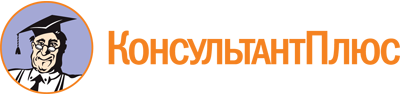 Постановление Губернатора Волгоградской обл. от 27.04.2022 N 249
(ред. от 29.09.2023)
"Об утверждении комплексного плана Волгоградской области по обеспечению поэтапного доступа негосударственных организаций, осуществляющих деятельность в социальной сфере, к бюджетным средствам, выделяемым на предоставление социальных услуг населению, на 2022 - 2024 годы"Документ предоставлен КонсультантПлюс

www.consultant.ru

Дата сохранения: 18.10.2023
 Список изменяющих документов(в ред. постановления Губернатора Волгоградской обл. от 29.09.2023 N 508)Список изменяющих документов(в ред. постановления Губернатора Волгоградской обл. от 29.09.2023 N 508)Nп/пНаименование мероприятияОжидаемые результатыСрок реализацииИсполнители123451.Координация взаимодействия органов исполнительной власти Волгоградской области с органами местного самоуправления муниципальных образований Волгоградской области, Общественной палатой Волгоградской области, негосударственными организациями, осуществляющими деятельность в социальной сфере, и иными заинтересованными организациями по вопросам обеспечения доступа негосударственных организаций, осуществляющих деятельность в социальной сфере, к предоставлению социальных услуг населению1.1.Актуализация состава участников координационного совета по созданию условий для доступа негосударственных организаций к предоставлению услуг в социальной сфере (далее именуется - координационный совет)утверждение постановления Губернатора Волгоградской областимай 2022 г.комитет экономической политики и развития Волгоградской области (далее именуется - Облкомэкономразвития)1.2.Проведение заседаний координационного советапринятие решений координационного совета2022 - 2024 годыОблкомэкономразвития1.3.Принятие нормативных правовых актов Волгоградской области (при необходимости) и внесение изменений в действующие нормативные правовые акты Волгоградской области в целях наиболее полной и эффективной реализации Федерального закона от 28 декабря 2013 г. N 442-ФЗ "Об основах социального обслуживания граждан в Российской Федерации" и в соответствии с методическими материалами, разработанными в рамках выполнения пункта 60 раздела 5 комплекса мер по обеспечению поэтапного доступа негосударственных организаций, осуществляющих деятельность в социальной сфере, к бюджетным средствам, выделяемым на предоставление социальных услуг населению, на 2021 - 2024 годы, утвержденного Заместителем Председателя Правительства Российской Федерации Голиковой Т.А. 11 декабря 2020 г. N 11826п-П44 (далее именуется - Комплекс мер)утверждение нормативных правовых актов Волгоградской областиапрель 2022 г.,далее по необходимостикомитет социальной защиты населения Волгоградской области (далее именуется - Облкомсоцзащиты)1.4.Проведение анализа имеющихся в Волгоградской области механизмов государственной поддержки социально ориентированных некоммерческих организаций (далее именуются - СО НКО), субъектов малого и среднего предпринимательства, осуществляющих деятельность в сфере социального предпринимательства, а также физических лиц, заинтересованных в начале осуществления деятельности в сфере социального предпринимательстваподготовка информационных материаловноябрь 2022 г.комитет по делам территориальных образований, внутренней и информационной политики Волгоградской области (далее именуется - Облкомтерполитики), Облкомэкономразвития, Центр инноваций социальной сферы Волгоградской области государственного автономного учреждения Волгоградской области "Мой бизнес" (далее именуется - Центр инноваций социальной сферы Волгоградской области ГАУ ВО "Мой бизнес")1.5.Разработка рекомендаций органам местного самоуправления муниципальных районов и городских округов Волгоградской области по расширению и совершенствованию поддержки деятельности негосударственных организаций, осуществляющих деятельность в социальной сфереподготовка методических рекомендацийдекабрь 2022 г.ответственный исполнитель - Облкомтерполитикиисполнители - Облкомсоцзащиты, комитет образования, науки и молодежной политики Волгоградской области (далее именуется - Облкомобразования), комитет культуры Волгоградской области (далее именуется - Облкомкультуры), комитет по развитию туризма Волгоградской области (далее именуется - Облтуризм), комитет физической культуры и спорта Волгоградской области (далее именуется - Облспорткомитет), комитет по делам национальностей и казачества Волгоградской области (далее именуется - Облкомказачества), комитет по труду и занятости населения Волгоградской области (далее именуется - Облкомтруд)1.6.Проработка вопроса о предоставлении в рамках муниципальных программ поддержки негосударственным организациям, осуществляющим деятельность в социальной сфереподготовка информационных материаловноябрь 2022 г.ответственный исполнитель - Облкомтерполитикиисполнители - органы местного самоуправления муниципальных образований Волгоградской области (по согласованию)1.7.Разработка нормативных правовых актов Волгоградской области о формировании рейтинга муниципальных образований Волгоградской области по реализации механизмов поддержки негосударственных организаций, осуществляющих деятельность в социальной сфереутверждение нормативных правовых актов Волгоградской областиавгуст - ноябрь 2022 г.ответственный исполнитель - Облкомтерполитикиисполнители - Облкомсоцзащиты, Облкомобразования, Облкомкультуры, Облтуризм, Облкомказачества, Облспорткомитет, Облкомтруд1.8.Отчет о реализации механизмов поддержки СО НКО и социального предпринимательства, обеспечения доступа негосударственных организаций к предоставлению услуг в социальной сфере и внедрения конкурентных способов оказания государственных (муниципальных) услуг в социальной сферепредставление отчета в Министерство экономического развития Российской Федерации (далее именуется - Минэкономразвития России)ежегодно до 01 мартаответственный исполнитель - Облкомтерполитикиисполнители - Облкомэкономразвития, Облкомобразования, Облкомкультуры, Облтуризм, Облспорткомитет, Облкомказачества, Облкомтруд, Облкомсоцзащиты2.Обеспечение доступа негосударственных организаций к реализации социальных услуг населению за счет бюджетных средств2.1.Проведение мониторинга предоставления социальных услуг населению в сфере социальной защиты и социального обслуживания и принятие решений, направленных на совершенствование данной сферыпредставление доклада в Министерство труда и социальной защиты Российской Федерации и Минэкономразвития Россииоктябрь 2022 г.Облкомсоцзащиты2.2.Актуализация государственных программ Волгоградской области в части мероприятий и целевых показателей по обеспечению поэтапного доступа негосударственных организаций, осуществляющих деятельность в социальной сфере, к бюджетным средствам, выделяемым на предоставление социальных услуг населению, по направлениям:утверждение нормативных правовых актов Волгоградской областиответственные исполнители - отраслевые органы исполнительной власти Волгоградской области по направлениям деятельности:предоставление субсидий некоммерческим организациям2022 годОблкомтерполитикисоциальное обслуживание и социальная защита населения2022 годОблкомсоцзащитыразвитие образования, реализация молодежной политики2022 годОблкомобразованияразвитие культуры2022 годОблкомкультурыразвитие туризма2023 годОблтуризмразвитие здравоохранения в части обеспечения доступа негосударственных организаций к предоставлению услуг по профилактике ВИЧ, вирусных гепатитов B и C2022 годкомитет здравоохранения Волгоградской областиразвитие физической культуры и спорта2022 годОблспорткомитеторганизация профессионального обучения и дополнительного профессионального образования граждан по направлениям службы занятости населения, оказание негосударственными организациями психологической поддержки безработным гражданам2022 годОблкомтруд2.3.Организация обучающих семинаров, конференций для государственных гражданских служащих Волгоградской области и муниципальных служащих Волгоградской области, сотрудников государственных и муниципальных учреждений, оказывающих социальные услуги населениюорганизация обучающих семинаров, конференцийежегодноОблкомтерполитики, Облкомсоцзащиты3.Расширение механизмов поддержки негосударственных организаций, осуществляющих деятельность в социальной сфере3.1.Расширение и совершенствование поддержки негосударственных организаций, оказывающих социальные услуги населению:разработка нормативных правовых актов Волгоградской области, определяющих порядок предоставления субсидий негосударственным организациям, включенным в реестр поставщиков социальных услуг Волгоградской области, и внесение изменений в указанные нормативные правовые актыутверждение нормативных правовых актов Волгоградской областидекабрь 2022 г.ответственный исполнитель - Облкомсоцзащитысовершенствование методической, консультационной и информационной поддержки негосударственных организаций, оказывающих социальные услуги населениюподготовка методических материаловдекабрь 2022 г.ответственный исполнитель - Облкомсоцзащитыисполнитель - Облкомтерполитики3.2.Разработка плана проведения информационной кампании по поддержке деятельности негосударственных организаций в оказании социальных услуг, а также благотворительности и добровольчества и проведение мероприятий в соответствии с указанным планомутверждение плана проведения информационной кампанииежегодноответственный исполнитель - Облкомтерполитикиисполнитель - комитет информационных технологий Волгоградской области3.3.Размещение проектов нормативных правовых актов органов исполнительной власти Волгоградской области, определяющих порядок предоставления субсидий негосударственным организациям, осуществляющим деятельность в социальной сфере, на общественную экспертизуразмещение нормативных правовых актов Волгоградской области для прохождения общественной экспертизыпостоянноорганы исполнительной власти Волгоградской области3.4.Обеспечение доступа к актуальной и полной информации по оказанию услуг субъектам малого и среднего предпринимательства, осуществляющим деятельность в сфере социального предпринимательства, а также физическим лицам, заинтересованным в начале осуществления деятельности в сфере социального предпринимательства, через портал государственной поддержки бизнеса в Волгоградской области (mspvolga.ru)информационные материалыпостоянноЦентр инноваций социальной сферы Волгоградской области ГАУ ВО "Мой бизнес"Nп/пНаименование показателяЕдиница измеренияЗначение целевого показателя по годамЗначение целевого показателя по годамЗначение целевого показателя по годамNп/пНаименование показателяЕдиница измерения2022 год2023 год2024 год1234561.Удельный вес негосударственных организаций, включенных в реестр поставщиков социальных услуг Волгоградской области, в общем количестве организаций всех форм собственности, включенных в реестр поставщиков социальных услуг Волгоградской областипроцентов353434(в ред. постановления Губернатора Волгоградской обл. от 29.09.2023 N 508)(в ред. постановления Губернатора Волгоградской обл. от 29.09.2023 N 508)(в ред. постановления Губернатора Волгоградской обл. от 29.09.2023 N 508)(в ред. постановления Губернатора Волгоградской обл. от 29.09.2023 N 508)(в ред. постановления Губернатора Волгоградской обл. от 29.09.2023 N 508)(в ред. постановления Губернатора Волгоградской обл. от 29.09.2023 N 508)2.Удельный вес граждан, получивших социальные услуги в негосударственных организациях, включенных в реестр поставщиков социальных услуг Волгоградской области, в общей численности граждан, получивших социальные услуги в организациях всех форм собственности, включенных в реестр поставщиков социальных услуг Волгоградской областипроцентов141516